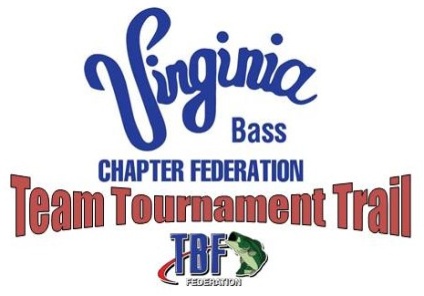 BOATER_____________________________TBF#____________________  CELL#___________________BOAT REGISTRATION# __________________ MAKE/MODEL:_________________________ ENGINE/HP ____________ TROLLING MOTOR:_____________  ELECTRONICS___________________RANGER CUP (Y/N)   EMAIL ADDRESS:_____________________________CO-ANGLER_________________________ TBF#____________________CELL#__________________EMAIL ADDRESS:________________________RANGER CUP (Y/N)ENTRY FEE $110 PER TEAM – INCLUDES BIG BASS ENTRY FORM AND FEE MUST BE POSTMARKED BY MIDNIGHT TEN (10) DAYS PRIOR TO THE TOURNAMENT DATEENTRY FEE AND COMPLETED REGISTRATION TO BE MAILED TO:“VIRGINIA BASS CHAPTER FEDERATION”C/O Stephanie Brewer405 CLOVERHILL AVENUECOLONIAL HEIGHTS, VA 23834Make Checks payable to “Virginia Bass Chapter Federation”Boat numbers will be assigned based upon the order that registrations are received.   On Site Registration will be available on tournament day with an additional $25 administrative late fee added.The Registration Table will open at 4:00 AM and close at 6:00 AM.All Teams MUST check in at the Registration TableRamp fees will be collected at tournament check-inTournament Rules will be distributed at tournament check-inPARTICIPANT RELEASE OF LIABILITYIn consideration for permission to voluntarily participate in any event(s), and/or related activities conducted by any Federation Angler affiliated groups including but not limited to: THE STATE OF VIRGINIA BASS CHAPTER FEDERATION, The Bass Federation(TBF) , Student Angler Federation (SAF), National Bass Anglers Association (NBAA), The Walleye Federation (TWF) and all other affiliated events and/or FLW or MLFLW, either jointly or separately, I acknowledge, appreciate, and agree that: The risk of injury, disability, death, loss or damage to my person or property from the activities involved in this program is significant, including the potential for permanent paralysis and death, and while particular rules, equipment, and personal discipline may reduce this risk, the risk of serious injury does exist; AND, I have been advised by event organizers and have had the opportunity to seek legal counsel with respect to the legal effect of this document; AND, I KNOWINGLY AND FREELY ASSUME ALL RISKS REFERRED TO ABOVE, BOTH KNOWN AND UNKNOWN, EVEN IF ARISING FROM THE NEGLIGENCE OF THE OF THE ORGANIZERS and/or their officers, officials, directors, shareholders, agents, and/or employees, other participants, and sponsoring agencies, sponsors, advertisers, their parent affiliate companies and, if applicable, owners and lessors of premises and property used to conduct the event OR any others connected to the event (collectively “RELEASES”), AND HEREBY ASSUME FULL RESPONSIBILITY FOR RISKS ARISING FROM MY PARTICIPATION; AND,  I willingly agree to comply with the terms and conditions for participation. If, however, I observe any unusual significant hazard during my presence or participation, I will remove myself from participation and bring such to the immediate attention of the nearest official; AND, I, FOR MYSELF AND ON BEHALF OF MY HEIRS, ASSIGNS, PERSONAL REPRESENTATIVES AND NEXT OF KIN, HEREBY RELEASE, INDEMNIFY, AND HOLD HARMLESS “RELEASEES”, WITH RESPECT TO ANY AND ALL INJURY, DISABILITY, DEATH, OR LOSS OR DAMAGE TO PERSON OR PROPERTY, WHICH I SUFFER OR WHICH I AM FOUND TO HAVE CAUSED IN WHOLE OR IN PART BY MY NEGLIGENCE OR INTENTIONAL MISCONDUCT, WHETHER ARISING FROM THE NEGLIGENCE OF THE RELEASEES, OR OTHERWISE, TO THE FULLEST EXTENT OF THE LAW. I agree to submit, by signature on this document, to a polygraph or voice stress analysis examination. Hereinafter known as a truth verification test, and abide by its conclusion.  Truth verification test(s) will be used at the organizers sole discretion, and administered by its agents. I understand that failure to pass the examination as determined by the event organizers will result in disqualification. I certify that the number provided is my correct taxpayer identification number.Having fully acquainted myself with the tournament rules, I have completed this application and submit it for my entry. In signing this application, and by my presence at the event, I hereby agree to be bound by and comply with all tournament rules, participant release of liability and safety regulations. I expressly assume all risks associated with the tournament.  If I am using a boat during the official practice or during the event, I certify that I now have, or will obtain prior to the event, property damage\ watercraft liability insurance having a reasonable limit.  Said insurance must cover injury and/or damage incurred in connection with the event.  Upon request, I will provide satisfactory evidence of said insurance. I certify that training compliant with the Youth Safe Sports Act of 2017 has been made available to me this year if I am participating in a youth event.  I hereby wave my rights of privacy or publicity with regard to the unconditional right to use my name, voice, photographic likeness, video and biographical information and fishing tips and instructions in connection with any reproduction of same, video\audio productions and\or articles and press releases by the event organizers, their parent or affiliate companies, and those acting under their permission, anywhere at any time, through any medium or media. I shall not be entitled to receive any royalties or other compensation in connection with such use. I further understand and agree that the tournament officials reserve the right to reject my application for any reason whatsoever, to reschedule or cancel the event in the event of severe weather, lack of sufficient participation, or unforeseen circumstances that would preclude them from conducting the tournament at the planned location or in a safe manner.  I further understand/agree to follow all tournament rules, Virginia Watercraft Operator Laws and Fishing regulations. The Participant signifies by their signature below that they have read and understands the foregoing provisions. ______________________________________                          _____________________________________Boater Signature			       Co-Angler Signature